Seminar-/ Bachelor-/Masterarbeitzur Erlangung des akademischen Grades eines/einer[angestrebter Titel]Thema der AbschlussarbeitSeminar-/Bachelor-/Masterarbeit am Fachgebiet für Management Support und Wirtschaftsinformatik [Semester]vorgelegt am:		[Abgabedatum]von:			[Vor- und Zuname]Matrikel-Nr.:		[Matrikel-Nr.]Betreuer: 		[Betreuer]Themensteller: 	Prof. Dr.-Ing. Bodo RiegerInhaltsverzeichnisInhaltsverzeichnis	IAbbildungsverzeichnis	IITabellenverzeichnis	IIAbkürzungsverzeichnis	II1	Das erste Kapitel	21.1	Ein Unterkapitel	21.1.1	Ein weiterer Abschnitt	21.1.1.1	Noch ein letzter Unterabschnitt	21.1.1.2	Ein Beispielbild	21.1.2	Noch mehr Abschnitte	21.2	Ein zweites Unterkapitel	22	Schon wieder ein Kapitel	22.1	Noch mehr Unterkapitel	22.1.1	Ganz viele Abschnitte	22.1.1.1	Und auch Unterabschnitte	22.1.1.2	Und auch Unterabschnitte	22.1.2	Noch ein Abschnitt	22.2	Ein letztes Unterkapitel	2Literaturverzeichnis	IIAnhang	IIEhrenwörtliche Erklärung	IIAbbildungsverzeichnisAbbildung 1: Management Support und Wirtschaftsinformatik	2TabellenverzeichnisTabelle 1: Eine beispielhafte Tabelle	2AbkürzungsverzeichnisDHTML		Dynamic HTMLE-Business		Electronic BusinessHTML			Hypertext Markup LanguageURL			Uniform Resource LocatorDas erste KapitelLorem ipsum dolor sit amet, consetetur sadipscing elitr, sed diam nonumy eirmod tempor invidunt ut labore et dolore magna aliquyam erat, sed diam voluptua. At vero eos et accusam et justo duo dolores et ea rebum. Stet clita kasd gubergren, no sea takimata sanctus est Lorem ipsum dolor sit amet.Ein UnterkapitelLorem ipsum dolor sit amet, consetetur sadipscing elitr, sed diam nonumy eirmod tempor invidunt ut labore et dolore magna aliquyam erat, sed diam voluptua. At vero eos et accusam et justo duo dolores et ea rebum. Stet clita kasd gubergren, no sea takimata sanctus est Lorem ipsum dolor sit amet.Ein weiterer Abschnitt Lorem ipsum dolor sit amet, consetetur sadipscing elitr, sed diam nonumy eirmod tempor invidunt ut labore et dolore magna aliquyam erat, sed diam voluptua. At vero eos et accusam et justo duo dolores et ea rebum. Stet clita kasd gubergren, no sea takimata sanctus est Lorem ipsum dolor sit amet.Noch ein letzter Unterabschnitt Lorem ipsum dolor sit amet, consetetur sadipscing elitr, sed diam nonumy eirmod tempor invidunt ut labore et dolore magna aliquyam erat, sed diam voluptua. At vero eos et accusam et justo duo dolores et ea rebum. Stet clita kasd gubergren, no sea takimata sanctus est Lorem ipsum dolor sit amet. Lorem ipsum dolor sit amet, consetetur sadipscing elitr, sed diam nonumy eirmod tempor invidunt ut labore et dolore magna aliquyam erat, sed diam voluptua. At vero eos et accusam et justo duo dolores et ea rebum. Stet clita kasd gubergren, no sea takimata sanctus est Lorem ipsum dolor sit amet. Lorem ipsum dolor sit amet, consetetur sadipscing elitr, sed diam nonumy eirmod tempor invidunt ut labore et dolore magna aliquyam erat, sed diam voluptua. At vero eos et accusam et justo duo dolores et ea rebum. Stet clita kasd gubergren, no sea takimata sanctus est Lorem ipsum dolor sit amet. Duis autem vel eum iriure dolor in hendrerit in vulputate velit esse molestie consequat, vel illum dolore eu feugiat nulla facilisis at vero eros et accumsan et iusto odio dignissim qui blandit praesent luptatum zzril delenit augue duis dolore te feugait nulla facilisi. Lorem ipsum dolor sit amet, consectetuer adipiscing elit, sed diam nonummy nibh euismod tincidunt ut laoreet dolore magna aliquam erat volutpat. Ut wisi enim ad minim veniam, quis nostrud exerci tation ullamcorper suscipit lobortis nisl ut aliquip ex ea commodo consequat. Duis autem vel eum iriure dolor in hendrerit in vulputate velit esse molestie consequat, vel illum dolore eu feugiat nulla facilisis at vero eros et accumsan et iusto odio dignissim qui blandit praesent luptatum zzril delenit augue duis dolore te feugait nulla facilisi.Ein BeispielbildLorem ipsum dolor sit amet, consetetur sadipscing elitr, sed diam nonumy eirmod tempor invidunt ut labore et dolore magna aliquyam erat, sed diam voluptua. At vero eos et accusam et justo duo dolores et ea rebum. Stet clita kasd gubergren, no sea takimata sanctus est Lorem ipsum dolor sit amet.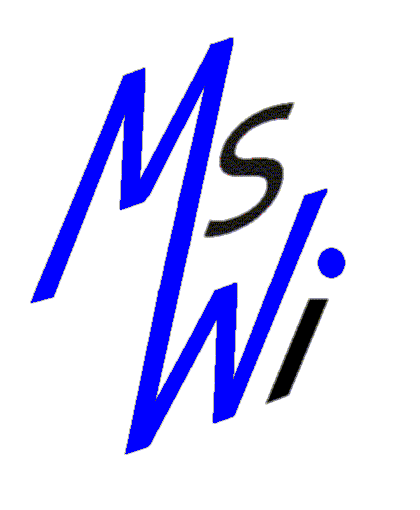 Abbildung 1: Management Support und Wirtschaftsinformatik (in Anlehnung an Rieger et al. (2009))Lorem ipsum dolor sit amet, consetetur sadipscing elitr, sed diam nonumy eirmod tempor invidunt ut labore et dolore magna aliquyam erat, sed diam voluptua. At vero eos et accusam et justo duo dolores et ea rebum. Stet clita kasd gubergren, no sea takimata sanctus est Lorem ipsum dolor sit amet.Noch mehr AbschnitteLorem ipsum dolor sit amet, consetetur sadipscing elitr, sed diam nonumy eirmod tempor invidunt ut labore et dolore magna aliquyam erat, sed diam voluptua. At vero eos et accusam et justo duo dolores et ea rebum. Stet clita kasd gubergren, no sea takimata sanctus est Lorem ipsum dolor sit amet. Lorem ipsum dolor sit amet, consetetur sadipscing elitr, sed diam nonumy eirmod tempor invidunt ut labore et dolore magna aliquyam erat, sed diam voluptua. At vero eos et accusam et justo duo dolores et ea rebum. Stet clita kasd gubergren, no sea takimata sanctus est Lorem ipsum dolor sit amet. Lorem ipsum dolor sit amet, consetetur sadipscing elitr, sed diam nonumy eirmod tempor invidunt ut labore et dolore magna aliquyam erat, sed diam voluptua. At vero eos et accusam et justo duo dolores et ea rebum. Stet clita kasd gubergren, no sea takimata sanctus est Lorem ipsum dolor sit amet. Duis autem vel eum iriure dolor in hendrerit in vulputate velit esse molestie consequat, vel illum dolore eu feugiat nulla facilisis at vero eros et accumsan et iusto odio dignissim qui blandit praesent luptatum zzril delenit augue duis dolore te feugait nulla facilisi. Lorem ipsum dolor sit amet, consectetuer adipiscing elit, sed diam nonummy nibh euismod tincidunt ut laoreet dolore magna aliquam erat volutpat.Ein zweites UnterkapitelLorem ipsum dolor sit amet, consetetur sadipscing elitr, sed diam nonumy eirmod tempor invidunt ut labore et dolore magna aliquyam erat, sed diam voluptua. At vero eos et accusam et justo duo dolores et ea rebum. Stet clita kasd gubergren, no sea takimata sanctus est Lorem ipsum dolor sit amet.Schon wieder ein KapitelLorem ipsum dolor sit amet, consetetur sadipscing elitr, sed diam nonumy eirmod tempor invidunt ut labore et dolore magna aliquyam erat, sed diam voluptua. At vero eos et accusam et justo duo dolores et ea rebum. Stet clita kasd gubergren, no sea takimata sanctus est Lorem ipsum dolor sit amet.Noch mehr UnterkapitelLorem ipsum dolor sit amet, consetetur sadipscing elitr, sed diam nonumy eirmod tempor invidunt ut labore et dolore magna aliquyam erat, sed diam voluptua. At vero eos et accusam et justo duo dolores et ea rebum. Stet clita kasd gubergren, no sea takimata sanctus est Lorem ipsum dolor sit amet.Ganz viele AbschnitteLorem ipsum dolor sit amet, consetetur sadipscing elitr, sed diam nonumy eirmod tempor invidunt ut labore et dolore magna aliquyam erat, sed diam voluptua. At vero eos et accusam et justo duo dolores et ea rebum. Stet clita kasd gubergren, no sea takimata sanctus est Lorem ipsum dolor sit amet.Und auch UnterabschnitteLorem ipsum dolor sit amet, consetetur sadipscing elitr, sed diam nonumy eirmod tempor invidunt ut labore et dolore magna aliquyam erat, sed diam voluptua. At vero eos et accusam et justo duo dolores et ea rebum. Stet clita kasd gubergren, no sea takimata sanctus est Lorem ipsum dolor sit amet. Lorem ipsum dolor sit amet, consetetur sadipscing elitr, sed diam nonumy eirmod tempor invidunt ut labore et dolore magna aliquyam erat, sed diam voluptua. At vero eos et accusam et justo duo dolores et ea rebum. Stet clita kasd gubergren, no sea takimata sanctus est Lorem ipsum dolor sit amet. Lorem ipsum dolor sit amet, consetetur sadipscing elitr, sed diam nonumy eirmod tempor invidunt ut labore et dolore magna aliquyam erat, sed diam voluptua. At vero eos et accusam et justo duo dolores et ea rebum. Stet clita kasd gubergren, no sea takimata sanctus est Lorem ipsum dolor sit amet. Tabelle 1: Eine beispielhafte Tabelle(Quelle: Hevner et al. (2004))Duis autem vel eum iriure dolor in hendrerit in vulputate velit esse molestie consequat, vel illum dolore eu feugiat nulla facilisis at vero eros et accumsan et iusto odio dignissim qui blandit raesent luptatum zzril delenit augue duis dolore te feugait nulla facilisi. Lorem ipsum dolor sit amet, consectetuer adipiscing elit, sed diam nonummy nibh euismod tincidunt ut laoreet dolore magna aliquam erat volutpat.Und auch UnterabschnitteLorem ipsum dolor sit amet, consetetur sadipscing elitr, sed diam nonumy eirmod tempor invidunt ut labore et dolore magna aliquyam erat, sed diam voluptua. At vero eos et accusam et justo duo dolores et ea rebum. Stet clita kasd gubergren, no sea takimata sanctus est Lorem ipsum dolor sit amet. Lorem ipsum dolor sit amet, consetetur sadipscing elitr, sed diam nonumy eirmod tempor invidunt ut labore et dolore magna aliquyam erat, sed diam voluptua. At vero eos et accusam et justo duo dolores et ea rebum. Stet clita kasd gubergren, no sea takimata sanctus est Lorem ipsum dolor sit amet. Lorem ipsum dolor sit amet, consetetur sadipscing elitr, sed diam nonumy eirmod tempor invidunt ut labore et dolore magna aliquyam erat, sed diam voluptua. At vero eos et accusam et justo duo dolores et ea rebum. Stet clita kasd gubergren, no sea takimata sanctus est Lorem ipsum dolor sit amet.Noch ein AbschnittLorem ipsum dolor sit amet, consetetur sadipscing elitr, sed diam nonumy eirmod tempor invidunt ut labore et dolore magna aliquyam erat, sed diam voluptua. At vero eos et accusam et justo duo dolores et ea rebum. Stet clita kasd gubergren, no sea takimata sanctus est Lorem ipsum dolor sit amet.Ein letztes UnterkapitelLorem ipsum dolor sit amet, consetetur sadipscing elitr, sed diam nonumy eirmod tempor invidunt ut labore et dolore magna aliquyam erat, sed diam voluptua. At vero eos et accusam et justo duo dolores et ea rebum. Stet clita kasd gubergren, no sea takimata sanctus est Lorem ipsum dolor sit amet.LiteraturverzeichnisVerweise auf andere Veröffentlichungen sollten nach dem American Psychological Association erfolgen und sorgfältig auf Vollständigkeit, Richtigkeit und Konsistenz geprüft werden. Sie könnten im Fließtext folgendermaßen zitieren: (vgl. Adams 2006) mit dem zuerst genannten Namen des Autors oder (vgl. Adams & Brown 2006) unter Berufung auf beide Namen von zwei oder (vgl. Adams et al. 2006.), wenn es drei oder mehr Autoren sind. Eine Seitenangabe erfolgt durch das Hinzufügen eines Kommatas: (vgl. Adams 2012, S. 13). Bei wörtlichen Zitaten fällt das „vgl.“ weg. Alternativ können auch Fußnoten verwendet werden. Weitere Hinweise finden Sie unter: http://www.mswi.uni-osnabrueck.de/8845.htm.Für Bücher:Stahlknecht, P., Hasenkamp, U. (2005): Einführung in die Wirtschaftsinformatik, 11., vollständig überarbeitete Auflage, Berlin: Springer, 2005.Für Buchkapitel: Rieger, B., Haarmann, Th., Höckmann, E., Lüttecke, S. (2009): Data Warehouse basierte Entscheidungsunterstützung für das Campus-Management von Hochschulen, in: Hansen, H. R., Karagiannis, D., Fill, H.-G. (Hrsg.): Business Services: Konzepte, Technologien, Anwendungen, 9. Internationale Tagung Wirtschaftsinformatik, Wien, 25.-27. Februar 2009, Band 2, ÖCG, 2009, S. 523-533.Für Journals:Hevner, A., March, S., Park, J., Ram, S. (2004): Design science in information systems research, in: MIS Quarterly 28 (1), S. 75-85.Schwarz, H. (1978): Darlehensgewährung durch Arbeitgeber, in: NWB 1978, Fach 6, S. 1999-2002.Für Internetquellen:Huber, Wolfgang: Menschenwürde und Forschungsfreiheit, unter: http://www.ekd.de/vortraege/2002/bioethik_huber-02088.html (abgerufen am 26.04.2008).Am Ende der Arbeit sollte ein Literaturverzeichnis in alphabetischer Reihenfolge geliefert werden.AnhangAnhang 1Hier den Anhang Nr. 1 einfügen. Der nächste Anhang wird der Übersicht halber auf der folgenden Seite eingefügt.Anhang 2Hier den Anhang Nr. 2 einfügen usw.Ehrenwörtliche Erklärung/ Statutory DeclarationEhrenwörtliche Erklärung “Ich versichere hiermit, dass ich die vorliegende Arbeit - bei einer Gruppenarbeit meinen gekennzeichneten Anteil - selbständig und ohne Benutzung anderer als der angegebenen Quellen und Hilfsmittel verfasst habe. Wörtlich übernommene Sätze oder Satzteile sind als Zitat belegt, andere Anlehnungen, hinsichtlich Aussage und Umfang, unter Quellenangabe kenntlich gemacht. Die Regelungen der Prüfungsordnung zur Täuschung habe ich zur Kenntnis genommen.Die Arbeit hat in gleicher oder ähnlicher Form noch keiner Prüfungsbehörde vorgelegen und ist nicht veröffentlicht. Sie wurde nicht, auch nicht auszugsweise, für eine andere Prüfungs- oder Studienleistung verwendet.“Bei schriftlichen Arbeiten, die zusätzlich in elektronischer Form einzureichen sind, ist folgender Satz hinzuzufügen: „Die von mir abgegebenen schriftlichen (gebundenen) Versionen der vorliegenden Arbeit stimmen inhaltlich mit der eingereichten elektronischen Fassung überein.“Ort, Datum: ………………………..… Unterschrift: ………………………………..…….Statutory Declaration “I hereby confirm that I have written the present thesis - in the case of group work, my marked share - independently and without the use of any source and aid other than stated. Verbatim sentences or parts of sentences are marked as a quotation, other allusions, in terms of statement and scope, are marked with a reference to the source. 
I have taken notice of the regulations on cheating in the examination regulations.The thesis has not been submitted to any examination authority in the same or a similar form and has not been published. It has not been used, not even in part, for any other examination or course work."In the case of written work which must be submitted additionally in electronic form, the following sentence must be added: "The hardcopy versions of this thesis are identical in content to the submitted electronic version.”Place, Date: ……………..……….…. Signature: ……………….………………..…….